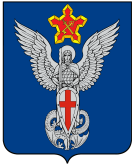 Ерзовская городская ДумаГородищенского муниципального районаВолгоградской области403010, Волгоградская область, Городищенский район, р.п. Ерзовка, ул. Мелиоративная 2,      тел. (84468) 4-78-78 тел/факс: (84468) 4-79-15РЕШЕНИЕОт 07 сентября 2021 года                              № 12/1О даче согласия Администрации Ерзовского городского поселенияГородищенского муниципального района Волгоградской областина передачу в аренду Администрации Городищенского муниципального района Волгоградской области двух частей нежилого помещения, площадью по 18 кв.м., в рамках проведения Всероссийской переписи населения 2020 года.Рассмотрев обращение главы Ерзовского городского поселения Городищенского муниципального района Волгоградской области о даче согласия администрации Ерзовского городского поселения Городищенского муниципального района Волгоградской области на передачу в аренду Администрации Городищенского муниципального района Волгоградской области двух частей нежилого помещения, площадью по 18 кв.м., в рамках проведения Всероссийской переписи населения 2020 года, руководствуясь требованиями пп. 2 п. 1 ст.17.1 Федерального закона от26.07.2006 № 135-ФЗ «О защите конкуренции»,   в соответствии с Федеральным законом от 06.10.2003 № 131-ФЗ «Об общих принципах организации местного самоуправления в Российской Федерации», руководствуясь требованиями Положения о порядке управления и распоряжения муниципальной собственностью Ерзовского городского поселения, утвержденного решением от 18 февраля 2021 года № 2/2, Ерзовская городская Дума:РЕШИЛА:Дать согласие администрации Ерзовского городского поселения Городищенского муниципального района Волгоградской области на передачу в аренду Администрации Городищенского муниципального района Волгоградской области двух частей нежилого помещения, площадью по 18 кв.м., расположенного по адресу: Волгоградская область Городищенский район р.п. Ерзовка, ул. Мелиоративная д.2 комната 200, в рамках проведения Всероссийской переписи населения 2020 года, сроком на 58 дней с 29 сентября 2021г. по 25 ноября 2021г.Настоящее Решение вступает в силу с момента его подписания. Председатель Ерзовской городской Думы                                                                                                Т.В. МакаренковаГлава Ерзовского городского поселения                                                                                       С.В. Зубанков 